   Sandy-Saulteaux Spiritual Centre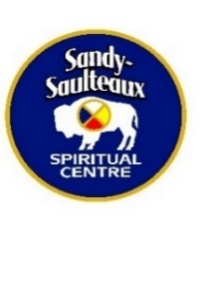 Group Rental RequestSingle Room (one single bed) 	$60 per night	# required__________________ (11 rooms available)Double Room (one double bed) 	$80 per night	# required___________________								shared occupancy, maximum 2 people					OR						  (4 rooms available)					$60.00 per night# required__________________ 					Single occupancy, 1 personDouble Room (two single beds) 	$80 per night	# required__________________ 								shared occupancy, maximum 2 people						OR						  (2 rooms available)					$60.00 per night# required__________________ 					Single occupancyFamily Room (one double bed) 	$100 per night	# required__________________ (2 available)	(+ up to 2 camp cots)		family occupancyShared occupancy, max 4)Single Room + Kitchen	 	$100 per night	# required__________________ (1 available)TOTAL NUMBER OF GUESTS FOR ACCOMMODATION:             ___________________TOTAL NUMBER OF GUESTS FOR MEALS ______________________________________________Breakfast		 	$10.50 per person/per day	Served: (time)______________Morning Snack	 	$4.00 per person/per day	Served: (time)______________Lunch		 	$14.00 per person/per day	Served: (time)______________Afternoon Snack	 	$4.00 per person/per day	Served: (time)______________Supper		 	$18.00 per person/per day	Served: (time)______________ARRIVAL DATE WE REQUIRE the following meals____________________________________________DEPARTURE DATE WE REQUIRE the following meals__________________________________________Dietary Concerns/Restrictions:_________________________________________________________________________________________________________________________________________________Hall Rental	 	$200.00 per day	Dates Required ___________________Audio/Visual Equipment 	$50.00 			Dates Required ___________________ (projector and screen)Fire-Wood		 $50.00	(up to 3 evenings) Dates Required ___________________BBQ Rental		 $25.00 per day		Dates Required ___________________Cross-Cultural Teaching 	$1000.00 per full day, plus travel    	Date(s)Required ____________Cross-Cultural Teaching 	$500.00 per half day, plus travel    	Date(s)Required ____________Sweat Lodge		$300.00 (group has own elder+helper) 	Date(s)Required ____________Group Day Use		(includes lodge, firewood and cleaning)Sweat Lodge		$50.00 (group has own elder+helper) 	Date(s)Required ____________With hall and accommodation rentalSweat Lodge, Elder 	$250.00 (elder+ helper both required)    	 Date(s)Required  *not availableSweat Lodge, Helper 	$175.00 (elder+ helper both required)    	 Date(s)Required  * not availableRequests for cross-cultural teaching will be forwarded to our Keeper of the Learning Circle and will be subject to availability.  We do not currently have the capacity to provide an elder for sweat lodge ceremonies.GROUP NAME:GROUP NAME:Primary Contact:Dates Requested:Contact Email Address:Arrival Date and Time:Contact Telephone:Departure Date and Time:Billing Address:Please note: Cabin CHECKOUT time is 10:00am.Please note: Cabin CHECKOUT time is 10:00am.